ΤΜΗΜΑ ΣΥΝΤΗΡΗΣΗΣ ΑΡΧΑΙΟΤΗΤΩΝ ΚΑΙ ΕΡΓΩΝ ΤΕΧΝΗΣ	Ημερομηνία: ΕΠΩΝΥΜΟ: ΟΝΟΜΑ: ΟΝΟΜΑ ΠΑΤΕΡΑ:ΔΙΕΥΘΥΝΣΗ:Τηλ. Επικοινωνίας: Email Επικοινωνίας:ΣΧΟΛΗ ΠΡΟΕΛΕΥΣΗΣ: Παρακαλώ όπως εγκρίνετε τη συμμετοχή μου στις εξετάσεις κατάταξης.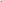 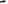 Ο/Η αιτών/ούσα(υπογραφή)Συνημμένα:	ΑντίγραφοΠτυχίου/Διπλώματος ή Βεβαίωση Επιτυχούς Περάτωσης ΣπουδώνΣε περίπτωση πτυχιούχων Ιδρυμάτων Εξωτερικού: Βεβαίωση ισοτιμίας του τίτλου σπουδών από τον αρμόδιο φορέαΘΕΜΑ: Συμμετοχή σε εξετάσεις κατάταξης